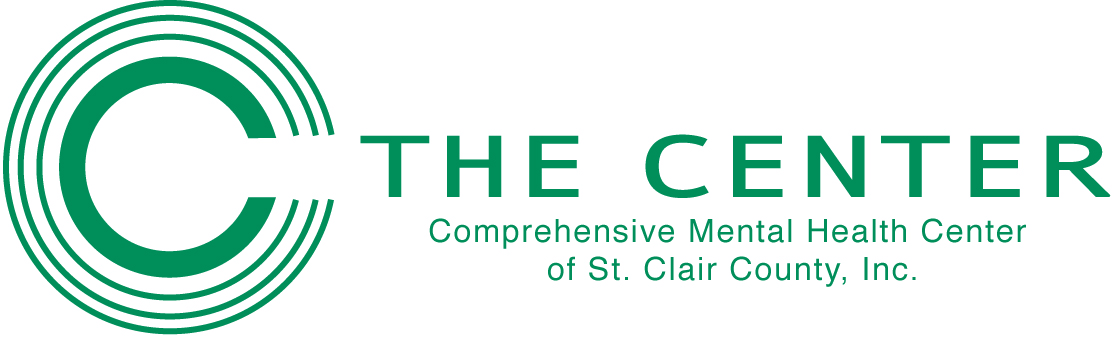 Administrative Aide(Full Time)A minimum of a high school diploma or equivalent and two years of clerical experience; one year of which must include the performance of clerical and/or secretarial duties.  Ability to use Microsoft Office, Outlook and Excel and the MEDI System.  Must type a minimum of 45 wpm.Starting Salary: $18,559 Deadline:  June 12, 2015SEND COVER LETTER AND RESUME TO: The Center505 South 8th Street – East St Louis, IL 62201Fax: (618) 482-7345 E-mail: humanresources@cbhc1.org